смоленское областное государственное бюджетное  профессиональное образовательное учреждение «Рославльский многопрофильный колледж»ПРОГРАММА ПРОФЕССИОНАЛЬНОГО ВОСПИТАНИЯ И СОЦИАЛИЗАЦИИ СТУДЕНТОВ КОЛЛЕДЖАгород Рославль,2019Актуальность программыСовременная социокультурная ситуация, изменения, происходящие в российском обществе в последние десятилетия, характеризуются ослаблением внимания к вопросам духовно-нравственного воспитания, формирования мировоззрения подрастающего поколения. Однако модернизация образования направлена не только на изменение организации учебной деятельности, но и коренным образом меняет отношение к содержанию воспитания в современном образовании.Под воспитанием в образовательном учреждении понимается создание условий для развития личности подростка, его духовно-нравственного становления и подготовки к жизненному самоопределению, содействие процессу взаимодействия педагогов, родителей и обучающихся в целях эффективного решения общих задач.Общие задачи и принципы воспитания средствами образования представлены в федеральном государственном образовательном стандарте среднего (полного) общего образования, где воспитательная деятельность рассматривается как компонента педагогического процесса в каждом общеобразовательном учреждении, охватывает все составляющие образовательной системы колледжа, что направлено на реализацию государственного, общественного и индивидуально-личностного заказа на качественное и доступное образование в современных условиях.Воспитательная компонента в деятельности образовательного учреждения становится самостоятельным направлением, которое основывается на ряде принципов и отвечает за формирование «воспитательной системы», «воспитывающей среды», «воспитательного потенциала обучения», «воспитательной деятельности» и т.д. Воспитательная компонента деятельности образовательного учреждения должна являться неотъемлемой составляющей общего социокультурного пространства Российской Федерации.Разработка  Программы развития воспитания в СОГБПОУ «Рославльский многопрофильный колледж» (далее - Программа) обусловлена необходимостью создания общей единой воспитывающей среды для реализации воспитательных целей колледжа, формирования социальных компетенций и гражданских установок у обучающихся.Основания для разработки ПрограммыКонституция Российской Федерации;Всеобщая декларация прав человека;Конвенция о правах ребенка;Послание Президента Российской Федерации Федеральному Собранию Российской Федерации от 12 декабря 2012 года;Стратегия государственной национальной политики Российской Федерации на период до 2015 г.;Федеральный Закон от 29.12.2012 г. №273-Ф3 «Об образовании в Российской Федерации»;Указ Президента Российской Федерации «О мерах по реализации государственной политики в области образования и науки» от 7 мая 2012 года № 599;Указ Президента Российской Федерации «О национальной стратегии действий в интересах детей на 2012-2017 годы» от 1 июня 2012 года № 761;- Государственная программа Российской Федерации «Развитие образования», утвержденная распоряжением Правительства Российской Федерации от 22 ноября 2012 г. №2148-р;Программа развития воспитательной компоненты в общеобразовательных учреждениях Министерства образования и науки Российской Федерации; Программа профессионального воспитания и социализации обучающихся СОГБПОУ «Рославльский многопрофильный колледж» на 2019-2021 годы (далее – Программа) – нормативно-правовой документ, представляющий стратегию и тактику развития работы колледжа по вопросам профессионального воспитания и социализации студентов, является основным документом для планирования и принятия решений по воспитательной работе. Опираясь на фундаментальные ценности, коллектив   колледжа формирует воспитательную среду и становится для будущих специалистов культурным, учебным, научным, профессиональным, молодежным центром на время обучения.В центре воспитательного пространства – личность обучающегося. Преподаватели решают воспитательные задачи через учебную деятельность: содержание учебной дисциплины, методику преподавания, добросовестное отношение к своим обязанностям, желание помочь каждому студенту, уважительное отношение к обучающимся, умение понять и выслушать каждого, а также заинтересованность в успехах обучающихся, объективность в оценке знаний, широту эрудиции, внешний вид, честность, наличие чувства юмора, что оказывает влияние на воспитание личности обучающихся. Большое влияние на воспитание обучающегося оказывает внеучебная деятельность: классные часы, экскурсии, круглые столы, диспуты и т.д.Целевые группы ПрограммыПриоритетными целевыми группами реализации Программы являются обучающиеся, педагогические работники, представители общественных объединений, государственные и муниципальные служащие, родители и члены семьи.Основными разработчиками и участниками реализации  Программы являются:администрация  колледжа;-социальный педагог;классные руководители и мастера п/о;преподаватели.Сроки и этапы реализации Программы1этап: 2019-2020 годы.Подготовка проектов нормативно-правовых актов и разработка механизмов реализации Программы. Проведение научно-исследовательских работ. Повышение профессионального уровня педагогических кадров.2этап: 2020-2021 годы.Организация разработки и проведения  проектов по реализации Программы.Организация методического сопровождения реализации Программы.Реализация федеральных государственных требований к повышению квалификаций педагогов системы общего и дополнительного образования.Повышение профессиональной компетенции педагогических  работников.3этап: 2021-2022 годы.Повышение профессионального уровня педагогических кадров.Информационно-аналитическая деятельность.Мониторинг эффективности Программы.Анализ воспитательной работы в колледжеВ рамках реализации общей стратегии развития и деятельности воспитательной работы колледжа, Программой модернизации на 2018 – 2020 гг.образовательного учреждения в   колледже ведётся воспитательная деятельность, реализуемая как в учебной, так и во внеурочной деятельности.Рассматривая качественную подготовку специалистов как взаимосвязанный процесс обучения и воспитания, администрация колледжа планомерно создает целенаправленную систему воспитания студентов, представляющую условия, способствующие индивидуальному развитию студентов и их коллективному взаимодействию. Определяющими для нас являются: повышение роли воспитания в профессиональном становлении будущего специалиста, статуса воспитания в колледже, создание условий для сохранения и укрепления физического и психического здоровья участников образовательного процесса, для гармоничного развития личности, реализации ее творческой и гражданской активности, повышению профессионального уровня будущих специалистов, духовно-нравственному, патриотическому, художественно-эстетическому воспитанию, формированию здорового образа жизни в студенческой среде.Основными направлениями учебно-воспитательной и внеурочной работы колледжа являются: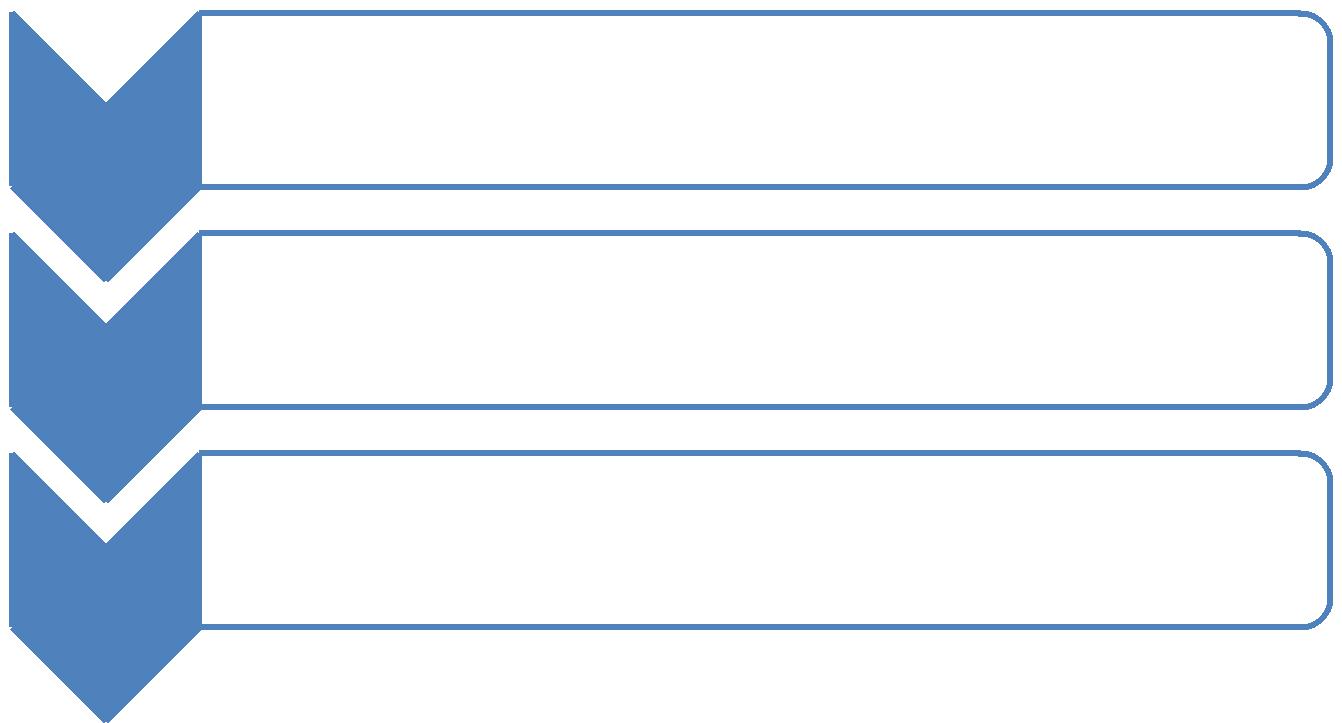 воспитание гармонично развитой личности, обладающей базовой социальной культурой, высокой гражданственностью;гуманизация личностных отношений, уважительное отношение между педагогами и студентами, создание благоприятного психологического климата для студентов и преподавателей, воспитание толерантности;формирование у студентов ориентировочной основы поведения и деятельности, формирование личности-профессионала;профилактика безнадзорности и правонарушений среди несовершеннолетних;формирование профессионально грамотной личности, адаптированной к современным условиям развития общества.В основе воспитательной системы лежит необходимость обновления содержания и структуры воспитания на основе требований федерального государственного образовательного стандарта (по специальности), а также актуальность воспитания подрастающего поколения, обладающего не только соответствующим набором компетенций, но и высокими нравственными качествами, ответственностью, гражданским самосознанием и высокой социальной активностью.Воспитательный процесс в колледже осуществлялся в соответствии с работой по следующим направлениям:Система студенческого управления создана в целях обеспечения реализации прав обучающихся на участие в управлении образовательным процессом, решения важных вопросов жизнедеятельности студенческой молодежи, развития её социальной активности, поддержки и реализации социальных инициатив.Их деятельность активно осуществляется во всех сферах жизнедеятельности колледжа: в учебном процессе, культурно-массовой деятельности, пропаганде здорового образа жизни, и др. Представители Совета обучающихся регулярно присутствуют на заседаниях педагогического Совета и Совета колледжа, касающихся жизнедеятельности обучающихся колледжа: обсуждение локальных актов, меры дисциплинарного воздействия (вынесение замечания, выговора, отчисление), соблюдение правил проживания в студенческом общежитии, правил внутреннего распорядка, поощрение студентов, обсуждение размера оплаты за проживание в студенческом общежитии.При решении данных вопросов активно участвуют в обсуждении, предлагая объективные, аргументированные решения, демонстрируя непредвзятость и серьёзный подход в решении вопросов дисциплинарного взыскания.Органы студенческого управления самостоятельно организуют и проводят общеколледжные мероприятия по различным направлениям программы, к организации и содержанию которых дается высокая объективная оценка преподавательским составом. Советом студентов проводятся традиционные творческие конкурсы профессионального мастерства; образовательные и социально – значимые акции; тематические недели. Педагогический коллектив также считает положительным моментом - стремление студентов принять участие в эстетическом оформлении помещений колледжа и общежития.Члены Совета студентов принимают активное участие в профориентационной работе: выступление агитбригады, театрализованные представления для школьников, деловые игры с выпускниками школ города и района, конкурсные программы, Дни открытых дверей в образовательном учреждении.Таким образом, деятельность органов студенческого управления, активное участие в общественной жизни образовательного учреждения способствуют самореализации, самоутверждению, их активной социализации, а главное – формированию личностных качеств и практических умений, необходимых для будущей профессиональной деятельности.В целях регулирования отношений, возникающих в сфере охраны здоровья обучающихся, обеспечения сохранности и укрепления их физического, социального и психологического здоровья ежегодно проводятся следующие мероприятия: профилактические мероприятия с приглашением врачей-специалистов (лектории, беседы), контроль за соблюдением требований по охране труда и технике безопасности и ведению документации по инструктажам обучающихся, за соблюдением режима образовательного процесса, за соблюдением воздушно-теплового режима, за санитарно-гигиеническим состоянием учебных кабинетов, спортивного зала, жилых комнат в общежитии, мониторинг заболеваемости, мероприятия по профилактике простудных и инфекционных заболеваний, диспансеризация обучающихся в соответствии с графиком департамента здравоохранения, иммунизация против гриппа среди студентов и преподавателей.Основными направлениями воспитательной деятельности в этой сфере являются организация и проведение спортивных соревнований по различным видам спорта, лекций, пропагандирующих здоровый образ жизни.целях создания условий для оздоровления обучающихся, занятий ими физической культурой и спортом, в колледже работает спортивные секции и кружки. Ежегодно   в колледже проходит Неделя здорового образа жизни, в которой принимают участие все студенты образовательного учреждения.  Спортивно-массовые мероприятия являются важнейшим средством воспитательной, оздоровительной работы и направлены на пропаганду физической культуры и спорта, здорового образа жизни, организацию содержательного досуга и привлечение обучающихся к физкультурно-массовым и спортивным мероприятиям .Активно	участвуют	студенты	образовательного	учреждения	в мероприятиях, проводимых в городе в рамках реализации муниципальной молодежной политики по духовному и патриотическому воспитанию молодежи: акциях, приуроченных к историческим датам, концерте-митинге, приуроченном к Дню Победы и др.Особое значение в формировании духовно – нравственного воспитании приобретает волонтёрское движение. Идеи добровольчества стали неотъемлемой частью воспитательной работы в образовательном учреждении.  Благодаря этому, у студентов-волонтёров колледжа формируются не только общие и профессиональные компетенции, но и развиваются нравственные качества, такие как милосердие, сострадание, толерантность. В данном направлении ежегодно реализуются различные добровольческие проекты, разработанные студентами колледжа Во внутренней системе колледжа ведется систематическая целенаправленная работа и в процессе обучения, и в процессе воспитания по духовно-нравственному и патриотическому воспитанию. Ярким свидетелем эффективности данной работы являются успешно проведенные мероприятия для школьников города на высоком нравственном уровне и с ярким эмоциональным проявлением патриотизма.Неотъемлемой частью воспитательной работы в колледже является работа по профилактике безнадзорности и правонарушений среди обучающихся, которая проводится в соответствии с Положением о Совете по профилактикебезнадзорности и правонарушений среди обучающихся колледжа, Положением по системе профилактики безнадзорности и правонарушений среди обучающихся колледжа и на основании плана работы Совета по профилактике безнадзорностиправонарушений среди обучающихся колледжа, плана воспитательной работы колледжа, плана совместной работы колледжа с МО МВД России «Рославльский район».С  целью  координации  работы  по  профилактике  правонарушений  среди обучающихся в колледже создан и действует Совет по профилактике безнадзорности и правонарушений среди обучающихся. Заседания Совета проводятся как по плану (9-10 раз в течение учебного года) так и внеплановые. На заседаниях рассматриваются вопросы по оптимизации учебно-воспитательной, профилактической работе, проводится индивидуальная работа с обучающимися и их родителями/законными представителями, заслушиваются отчеты, докладные классных руководителей, воспитателя общежития по вопросам соблюдения правил внутреннего распорядка, правил проживания в общежитии, выполнения учебного плана, занятости в кружках, секциях, студиях. Актуальной проблемой современного мира на сегодняшний день является распространение наркомании, курительных смесей и ПАВ, употребление алкоголя в молодежной среде, и связанные с этим социальные последствия приобретают устойчивый характер. В данном направлении в течение учебного года в учебных группах проводятся различные мероприятия:тематические классные часы по профилактике наркомании, алкоголизма, табакокурения, СПИДа («Давай с тобой поговорим»; «Я и закон»; «Безопасные каникулы»);конкурсы плакатов и стенгазет (информация размещается на сайте колледжа);профилактические беседы по вопросам противодействия идеологии терроризма и экстремизма с приглашением специалистов правоохранительных органов;лекции, беседы с целью просвещения и пропаганды здорового образа жизни с врачами – наркологами, специалистами службы профилактики;оформление тематического стенда;распространение буклетов, памяток.Показателем эффективности единой работы различных органов, как внутренних, так и внешних, системы профилактики являются положительные результаты проводимых соответствующих мониторингов, тестирования, опросов, но сохраняется проблема борьбы с табакокурением.При корректировке действий Программы необходимо обратить вниманиена:выстраивание системы работы по повышению активности студентов нового набора;усилить вопросы патриотического и гражданского воспитания в ходе привития практических навыков по начально-военной подготовке;усилить работу по привлечению большего количества студентов в добровольческое движение;формировать более глубокое осознание роли духовно-нравственной культуры для учителя начальных классов;усилить работу по борьбе с табакокурением; повысить творческую активность студентов и преподавателей;улучшить работу по организации досуга в студенческом общежитии;Цель Программы развития воспитания:Создание социальной среды развития воспитания, основанной на системе духовных идеалов многонационального народа России, базовых национальных ценностей, традиционных моральных норм, реализуемой в совместной социально-педагогической деятельности колледжа, семьи и других субъектов общественной жизни.Задачи Программы1.Обеспечение духовно-нравственного воспитания, социализации, профессиональной ориентации, формирования экологической культуры, культуры здорового и безопасного образа жизни обучающихся.2.Совершенствование оздоровительной работы с обучающимися, привитие навыков здорового образа жизни, через активные занятия физкультурой и спортом.Развитие познавательных интересов, творческих способностей, способствующих дальнейшему развитию и самореализации личности.4.Совершенствование материально-технического обеспечения воспитательной работы в колледже.Основные направления реализации ПрограммыНормативно-правовое-разработка региональной нормативной базы, определяющей механизмы реализации Программы с учетом региональной специфики в соответствии с государственной политикой в области образования.Организационно-управленческое- организация межведомственного сетевого взаимодействия по разработке моделей общего и дополнительного образования, обеспечение занятости обучающихся через формирование государственных заданий на реализацию образовательных, физкультурно-спортивных, культурно-досуговых и других программ; создание региональных координационных (опорных) центров по организации, проведению и мониторингу воспитательной деятельности.Кадровое - разработка воспитательных программ направленных на повышение уровня квалификации и профессиональной подготовки кадров, обобщение эффективного педагогического опыта, развитие банка лучших инновационных практик; внедрение позитивного опыта реализации Программы в социокультурном пространстве.Информационное - организация информационной поддержки мероприятий Программы с привлечением медиа-ресурсов.Мониторинговое- создание системы организации и проведения мониторинга и экспертизы эффективности реализации комплекса мер по реализации Программы Материально-техническое- обеспечение оснащения, необходимого для развития воспитательной деятельности в системе профессионального и дополнительного образования.Содержание Программы Программа содержит мероприятия, отражающие основные направления воспитательной деятельности, основывающейся на традиционных и инновационных подходах, педагогических системах и технологиях.Программу включены мероприятия по разработке механизма и принципов мониторинга эффективности реализации воспитательных программ общеобразовательного учреждения, проведения анализа воспитательной компоненты учебно-воспитательных комплексов и программ, изучения и обобщения передового опыта воспитательной деятельности.Программой предусмотрены мероприятия по повышению квалификации педагогических кадров, владеющих современными технологиями воспитания, по обеспечению педагогов методическим сопровождением, набором средств для практической реализации воспитательных задач и углубленными знаниями психологии.Программой предусмотрены мероприятия, направленные на повышение уровня компетентности родительской общественности в вопросах воспитания и взаимодействия с образовательным учреждениям в организации и проведении воспитательной деятельности (например, в рамках родительских комитетов и советов родительской общественности, управляющих советов, школ ответственного родительства и т.п.).Программой предусмотрены мероприятия информационно-просветительской направленности, нацеленные на привлечение внимания к вопросам воспитательной деятельности среди обучающихся.Программой предусмотрено проведение мониторинга мероприятий, связанных с обеспечением образовательных учреждений современным оборудованием, учебной и методической литературой, оснащением кружков и секций художественно-эстетического, технического, эколого-биологического, спортивного направлений, в т.ч. приобретение музыкальной аппаратуры, спортивного оборудования и инвентаря, оборудования для  библиотек, .Основные направления организации воспитания и социализации обучающихся:Развитие карьерыРазвитие карьеры – это процесс целенаправленного, планируемого движения в своей профессиональной деятельности как в горизонтальном, так вертикальном направлении.Цели направления:-Самоопределение и социализация обучающихся;-Оценка карьерного потенциала обучающихся;-Планирование обучающимися личностного профессионального роста;-Формирование высокого уровня притязаний в развитии карьеры;- Мобильное реагирование на частую смену технологий в профессиональной деятельностиЦенности направления:Заниматься видом деятельности или иметь должность, которые соответствуют самооценке, что будет способствовать моральному удовлетворению;Получить работу или должность, которые будет усиливать иразвивать личностные возможностиИметь работу или должность, которые позволяют продолжатьактивное обучение и саморазвитиеРаботать по профессии или занимать должность, которыепозволяют достичь определенной степени независимостиИметь работу или должность, позволяющую заниматьсявоспитанием детей и домашним хозяйствомПриоритеты:Профессиональный рост «Горизонтальное развитие карьеры»Обучение, стажировкиПрофессиональноесамосовершенствованиеПодтверждение квалификацииПовышение квалификации поимеющейся специальностиДолжностной рост Вертикальное развитие карьеры»Расширение кругозораПереподготовка для овладенияновым набором знанийРазвитие менеджерскихкомпетенций (организационно-управленческих и социально-личностныхМолодежное предпринимательствоЦели направления:Стимулирование предпринимательской активности обучающихся Исследование предпринимательских намерений обучающихсяПланирование  обучающимися участия в общественных инициативах и проектахФормирование предпринимательской позиции Мобильное реагирование на частую смену технологий в профессиональной деятельностиЦенности направления:Иметь опыт участия в деловых встречах с предпринимателями, бизнес-экспертами, инноваторами для стимулирования уровня компетентности в вопросах построения и развития собственного бизнесаСформировать опыт участия в проектных командах, конкурсных мероприятиях, старт-апах для повышения уровня предпринимательской компетентностиПолучить работу или должность, которая будет демонстрировать его готовность к самостоятельнойпрофессиональной и предпринимательской деятельностиБыть мобильным субъектом профессиональной деятельности в новых социально-экономических условиях, проявлять готовность к профессионально-личностному развитиюРаботать по профессии или занимать должность, которые позволяют достичь определенной степени независимостиУметь выстраивать собственную профессиональную стратегию на основе навыков XXI века   для повышения возможностей самозанятостиПриоритеты:Участие в инициативах и проектахОпыт личного участия в проектахОбучение предпринимательской деятельностиФормирование предпринимательского мышленияВыстраивание собственной стратегииОткрытие собственного делаОткрытие собственного делаСтимулирование самозанятостиПолучение доходаРазвитие менеджерских компетенций (организационно-управленческих и социально- личностных)Ориентация на сервисСтуденческое самоуправлениеЦели направленияСамоопределение, социализация, активная гражданская позиция , личностный ростФормирование собственной активной социальной позиции, достижение результатовРасширение участия в управлении государственными и общественными деламиНавыки ведения переговоров, командообразования Развитие молодежного добровольчества, волонтерстваЦенности направления:Сформировать активную и ответственную жизненную позицию для успешной социализации в жизни,  обществе, профессииУчаствовать в управлении образовательной организациейУчаствовать в решении социально-правовых проблем студенческой молодежиУметь разрабатывать собственные социально-значимые студенческие инициативыОсуществлять поддержку инициатив студенческих группУметь взаимодействовать с различными структурами по решению социально-значимых проблем студенческоймолодежиПриоритеты:Активная жизненная позицияПовышение собственной социальной роли и активностиПереподготовка для овладения новым набором знанийРазработка собственных инициативФормирование активной гражданской позицииОпыт участия в управленииУчастие в управлении общественными деламиФормирование навыков ведения переговоровРазвитие компетенций командообразованияОпыт решения проблем, принятия решений, коллаборацииГражданско-патриотическоеГражданско-патриотическое воспитание – это целенаправленный процесс воспитания гармонично-развитой личности на основе духовно-нравственных ценностей народов Российской Федерации-	формирование у обучающихся представлений о ценностях культурно-исторического наследия	России, уважительного	отношения	к	национальным	героям	 и культурным представлениям российского	народа, развитие	мотивации	к	научно-исследовательской деятельности,  позволяющей	объективно	воспринимать и оценивать бесспорные	исторические достижения и противоречивые периоды в развитии российского государства;- повышение уровня компетентности обучающихся в восприятии и интерпретации социально-экономических и политических процессов, формирование на этой основе активной гражданской позиции и патриотической ответственности за судьбу страны;увеличение возможностей и доступности участия обучающихся в деятельности детских и юношеских общественных организаций, обеспечивающих возрастные потребности в социальном и межкультурном взаимодействии;развитие форм деятельности, направленной на предупреждение асоциального поведения, профилактику проявлений экстремизма, девиантного и делинкветного поведения среди обучающихся.Цели направления:Активная гражданская позиция: гражданин Отечества, защитник, избиратель, волонтерДуховно-нравственные и ценностно-смысловые ориентиры обучающихся Уважение к традициям, принадлежности, верованиям и устоям других людей Социальное и гражданское становление личности Успешная самореализация в жизни общества и профессииЦенности направления:Сформировать ответственную гражданскую позицию и социальную активность для успешной самореализации в жизни, обществе, профессииОбладать навыками правовой и политической культурыПроявлять социальную активность в общественной жизни и профессиональной деятельностиУметь разрабатывать собственные конструктивные решения, затрагивающие права и интересы социально- профессиональных группИметь собственную адекватную позицию по отношению к окружающей социальной действительностиУметь противостоять идеологии экстремизма, национализма, ксенофобии по социальным,  религиозным, расовым,национальным признакам и другим негативным социальнымПриоритеты:Гражданская идентичностьФормирование стабильной системы нравственных и смысловых установок личностиСоциальная активность в общественной жизниСоциальная активность в профессиональной деятельностиДуховно-нравственные ориентирыФормирование духовно- нравственных ценностейОпора на исторические скрепыБлаготворительные акцииПротиводействие идеологиям Социальная активность в профессиональной деятельности5  Культурно-творческое воспитаниеКультурно-творческое воспитание – это целенаправленный процесс воспитания гармонично-развитой личности на основе исторических и национально-культурных традиций народов Российской Федерации- формирование у обучающихся ценностных представлений о морали, об основных понятиях этики (добро и зло, истина и ложь, смысл и ценность жизни, справедливость, милосердие, проблема нравственного выбора, достоинство, любовь и др.);формирование у обучающихся представлений о духовных ценностях народов России, об истории развития и взаимодействия национальных культур;формирование у обучающихся набора компетенций, связанных с усвоением ценности многообразия и разнообразия культур, философских представлений и религиозных традиций, с понятиями свободы совести и вероисповедания, с восприятием ценности терпимости и партнерства в процессе освоения и формирования единого культурного пространства;формирование у обучающихся комплексного мировоззрения, опирающегося на представления о ценностях активной жизненной позиции и нравственной ответственности личности, на традиции своего народа и страны в процессе определения индивидуального пути развития и в социальной практике;- формирование у обучающихся уважительного отношения к традициям, культуре и языку своего народа и других народов России.Цели направления:Гармоничная личностьДуховно-нравственные и ценностно-смысловые ориентиры обучающихсяУважение к традициям, принадлежности, верованиям и устоям других людейМотивация к непрерывному личностному росту Успешная самореализация в жизни общества и профессииЦенности направления:Соблюдать принятые в обществе правила и нормы поведения в интересах семьи, общества и государстваОбладать навыками духовно-нравственной культурыПроявлять социальную активность в общественной жизни и профессиональной деятельностиСформировать внутреннюю адекватную личностную позицию по отношению к окружающей социальной действительностиПринимать активное участие в сохранении духовно- нравственных традиций в семейных отношенияхСоздать собственную семью и иметь возможность заниматься воспитанием детей на основе  приобщения их к духовно- нравственным ценностямПриоритеты:Личностный ростМотивация к непрерывному личностному ростуРазвитие коммуникативных и социально-значимых умений, обеспечивающих социальное становление личности Успешная социализация в жизни, обществе, профессииДуховность«Носитель духовных ценностей»Формирование стабильной системы нравственных и смысловых установок личностиПринятые в обществе правила и нормы поведения в интересах семьи, общества и государстваФормирование духовно- нравственной культуры личностиСпортивное и здоровьесберегающее воспитаниеСпортивное и здоровьесберегающее воспитание – это целенаправленный процесс формирования здорового образа жизни и культуры здоровья- формирование у обучающихся культуры здорового образа жизни, ценностных представлений о физическом здоровье, о ценности духовного и нравственного здоровья;формирование у обучающихся навыков сохранения собственного здоровья, овладение здоровьесберегающими технологиями в процессе обучения во внеурочное время;формирование представлений о ценности занятий физической культурой и спортом, понимания влияния этой деятельности на развитие личности человека, на процесс обучения и взрослой жизни.Цели направления:Гармоничная развитая здоровая личностьКультура здоровья обучающихсяОтветственное отношение к собственному здоровьюПотребность в здоровом образе жизниСобственная система профилактики здоровьяЦенности направления:Соблюдать принятые в обществе правила и нормы профилактики и сохранения здоровья – соматического, физического, психологического, духовно-нравственного, социальногоОбладать навыками культуры здоровья и здорового образа жизни, быть здоровым физическиПроявлять социальную активность в общественной жизни и профессиональной деятельности по профилактике и сохранению здоровья Сформировать ценностное отношение у к сохранению, профилактике и укреплению здоровьяПринимать активное участие в спортивных мероприятиях, секциях, позволяющих поддерживать, укреплять собственное здоровье и осуществлять профилактические мерыПрививать ценности культуры здоровья и здорового образа жизни в собственной семье и воспитании детейПриоритеты:Характеристика здоровьяИндивидуально-личностноеЗависящее от многих факторовПоликомпонентно:Соматическое здоровьеФизическое здоровьеПсихологическое здоровьеДуховно-нравственное здоровьеСоциальное здоровьеФизическое развитие и культура здоровья«Носитель ценностей ЗОЖ»Формирование здорового образа жизни, укрепление и приумножение здоровья личностиЦенностное отношение к здоровьюВедение здорового образа жизниПолноценное развитие (физическое, психическое, духовно-нравственное, социальное)7 Экологическое воспитание:Экологическое воспитание – это целенаправленный процесс формирования у обучающихся экологически целесообразного поведения как показателя духовного развития личности- формирование ценностного отношения к природе, к окружающей среде, бережного отношения к процессу освоения природных ресурсов региона, страны, планеты;формирование ответственного и компетентного отношения к результатам производственной и непроизводственной деятельности человека, затрагивающей и изменяющей экологическую ситуацию на локальном и глобальном уровнях, формирование экологической культуры, навыков безопасного поведения в природной и техногенной среде;формирование условий для развития опыта многомерного взаимодействия обучающихся, направленных на сохранение окружающей среды.Цели направления:Экологически целесообразное поведениеЭкологическое образование Активное участие в природоохранных акцияхЭкологическое мышлениеСобственная система экологически целесообразного поведенияЦенности направления:Соблюдать принятые в обществе правила и нормы экологически целесообразного поведенияОбладать навыками экологической и гигиенической культурыПроявлять социальную активность в общественной жизни и профессиональной деятельности по бережному отношению к родной земле и малой родинеСформировать внутреннюю адекватную личностную позицию по отношению к соблюдению ответственного отношения к природе и природоохранных акцийПринимать активное участие в решении экологических проблемПрививать ценности здорового, безопасного и экологически целесообразного образа жизни в собственной семье  Приоритеты:Экологическое образованиеФормирование системы знаний о средствах и методах защиты человека и среды обитанияОказание помощи пострадавшим в чрезвычайных ситуациях Формирование гуманного отношения к живой природеЭкологическая и гигиеническая культураФормирование экологической и гигиенической культурыЭкологически целесообразное поведениеРазвитие экологического мышленияУчастие в природоохранных акцияхОжидаемые результаты реализации Программысоздание системы непрерывной воспитательной работы и социализации обучающихся, включающей в себя соответствующие государственные, региональные и общественные структуры, осуществляющие комплекс мероприятий, направленных на формирование установок, основанных на гражданских и демократических ценностях и правосознании;закрепление в содержании образования таких ценностей как патриотизм, духовность, нравственность, права человека, инициативное и активное участие в жизни общества, уважение к истории и культуре народов Российской Федерации, ответственность, толерантность, мир, отказ от насилия, межкультурный диалог и т.п.;создание условий для ресурсного обеспечения стабильной деятельности системы воспитательной работы в колледже.Показатели и индикаторы реализации ПрограммыВ результате выполнения Программы будет обеспечено:создание и внедрение новых программ воспитания и социализации обучающихся;внедрение и эффективное использование новых информационных сервисов, систем и технологий воспитания и социализации  студентов;внедрение экспертизы воспитательной деятельности образовательного учреждения и процесса социализации обучающихся;рост удовлетворенности обучающихся и их родителей условиями воспитания, обучения и развития обучающихся;рост сплоченности классных коллективов, улучшение психологического климата в образовательном учреждении;рост участия обучающихся в воспитательных мероприятиях различных уровней;повсеместная доступность для обучающихся различных видов социально-психологической, педагогической помощи и поддержки в трудной жизненной ситуации;поддержка комплексных программ воспитания и социализации, направленных на достижение стратегических целей формирования личности гражданина России;повышение показателей активности всех участников воспитательного процесса, привлечение к сотрудничеству специалистов из учреждений культуры, спорта и др.;кооперирование образовательного учреждения с внешней средой для формирования устойчивых двухсторонних связей в целях стабильного функционирования воспитательной компоненты;внедрение и поддержка механизмов и моделей социального партнерства, обеспечивающих эффективность системы воспитания и социализации обучающихся;воспитание ценностного самосознания высоконравственной, творческой, компетентной личности, ориентированной на укрепление культурно-исторических традиций и основ государственности современной России;интеграция усилий заинтересованных социальных институтов (семьи, общественных организаций, учреждений культуры, спорта, бизнеса, религиозных организаций) во взглядах и позициях на воспитание, как неотъемлемое условие общественного, культурного развития посредством воспитательного пространства;обеспечение качества воспитательного процесса на основе развития воспитательного потенциала основного и дополнительного образования, расширения возможностей для удовлетворения культурно-образовательных потребностей детей обучающихся на основе укрепления и развития ресурсов дополнительного образования, а также посредством развития спектра дополнительных образовательных услуг, в том числе и дистанционных;развитие социальной активности и гражданской ответственности несовершеннолетних посредством профилактики отклонений в поведении несовершеннолетних, включения их в разнообразные социально востребованные сферы деятельности и актуальные проекты.Управление реализацией Программы1.Создание творческой группы по управлению реализацией Программы.2.Мониторинг реализации Программы.3.Обратная связь с участниками воспитательного процесса.4.Корректировка при необходимости направлений и механизмов реализации Программы.Ресурсное обеспечение Программы .Разработка нормативно-правовой базы в сфере воспитания.Развитие действующей инфраструктуры воспитания (направления, формы, механизмы, сетевое взаимодействие).Подготовка кадрового потенциала в сфере воспитания.Развитие научного, информационного, программно-методического обеспечения воспитания.Обоснование объемов и механизмов финансирования воспитания.Система мероприятий ПрограммыРеализация Программы и ее эффективность обеспечивается реализацией следующих мероприятий:повышением воспитательного потенциала образовательного процесса;развитием системы дополнительного образования учащихся;Эффективность реализации ПрограммыРеализация Программы и ее эффективность определяются рядом условий:готовностью педагогов к решению актуальных задач воспитания;повышением воспитательного потенциала образовательного процесса;развитием системы дополнительного образования обучающихся;повышением педагогической культуры родителей;укреплением партнерских отношений на межведомственной основе с социальными институтами воспитания и социализации несовершеннолетних;организацией социально значимой и полезной деятельности, включенностью в этот процесс подрастающего поколения.Основными результатами развития Программы должны стать:результаты личностных воспитательно-образовательных достижений обучающихся;-  результаты межведомственного взаимодействия систем профессионального и дополнительного образования с государственными и общественными институтами.РАССМОТРЕНОна заседании педагогического  совета  Протокол  №  2   от  08.10.2019 годаУТВЕРЖДЕНОПриказом  директора  № 107-о    от   30.08.2019 года